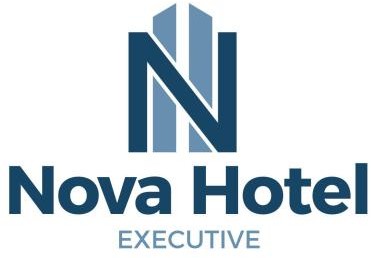 Tarifa Mostrador2024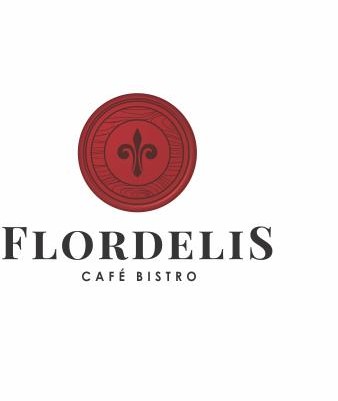 reservas@novahotel.com.pyTarifas incluyenHorario check-in: 13:00 hs - Check-out: 11:00 hsDesayuno Continental servido en “Café Bistro Flordelis” de 06:30 a 10:00 amEstacionamientoWi-Fi en todas las dependencias del hotelSeguridad privada y monitoreo de de circuito cerrado en aéreas públicas.Facilidades de las habitaciones Habitaciones de hasta 22 m2 Cuenta con:Escritorio, luces Led cálidas, Wi-Fi gratuito, Mini bar, habitaciones anti sonido, libres de humo, Tv plasma, Aire acondicionado Frio/Caliente.Servicios con cargo:Café Bistro Flordelis (independencia anexo al hotel)Frigobar Transfer EventosBases y condicionesCondiciones y cancelaciones de reservas (bloqueo de habitaciones) – Para pagos en efectivo.Las reservas se pueden hacer por medio telefónico o correo electrónico al: reservas@novahotel.com.py y para su confirmación, se solicita datos de una tarjeta de crédito del cual se estará debitando el monto correspondiente al total del hospedaje y demás cargos que solicite que sea hecho.Por medio de depósito en cuenta bancaria de la empresa, datos serán proveídos por el departamento financiero del hotel.Las cancelaciones de reservas de hasta 3 habitaciones deben ser hechas con un mínimo de 72 horas (tres días). Para grupos, las cancelaciones de reservas de hasta 3 habitaciones deben ser hechas con un mínimo de 15 días de de anticipación. Para cancelaciones después de dicho términos o para no presentarse al hotel se cobrará el 100% del costo de la habitación de la primera noche.Bloqueos de habitaciones serán hechas hasta la proximidad de la fecha de un mes de anticipación, pasado este plazo los bloqueos serán levantados sin previo aviso.Se aceptan las siguientes tarjetas: American Express, Visa, Euro/Mastercard, Maestro, Dinners Club Internacional, Carte Blanche.Condiciones y cancelaciones de reservas – Para pagos a crédito exclusivamente.Las reservas deberán ser efectuadas únicamente por medio de un correo electrónico directo de la empresa a través de la persona encargada de efectuar las reservas de dicha empresa (previamente informada a la administración del hotel), informando los detalles principales del hospedaje como: fecha de entrada y salida, nombre(s) de l@s pasajer@as, tipo de habitación solicitada y disposición de l@s mism@s. Podrían agregarse a la solicitud detalles del hospedaje de l@s como: número específico de la habitación y horario de su llegada.En caso de hacer reservas por medio telefónico, se deberá enviar un correo electrónico posterior a la llamada informando la solicitud de esta reserva para poder imprimirse la factura por dicho hospedaje a crédito.Las cancelaciones de reservas de hasta 3 habitaciones deben ser hechas con un mínimo de 72 horas (tres días). Para grupos las cancelaciones deben ser hechas con un mínimo de 15 días de anticipación. Para cancelaciones después de dicho términos o para no presentarse al hotel se cobrará el 100% del costo de la habitación de la primera noche.Bloqueos de habitaciones serán hechas hasta la proximidad de la fecha de un mes de anticipación, pasado este plazo los bloqueos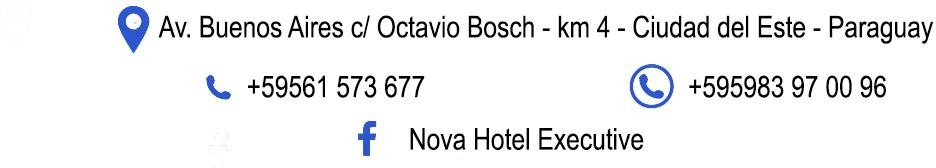 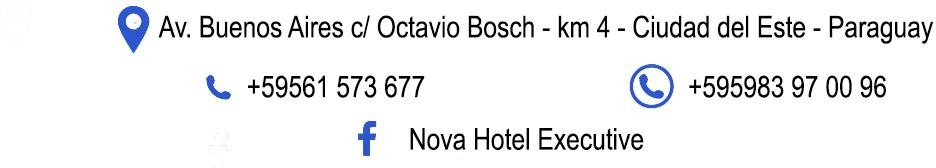 Habitaciones1 noche2 a 5 noches6 nochesSingle225.000 gs215.000 gs210.000 gsMatrimonial / Doble288.000 gs278.000 gs257.000 gsMatrimonial King Size320.000 gs310.000 gs305.000 gsTriple388.000 gs378.000 gs367.000 gsCuádruple488.000 gs477.000 gs467.000 gs